Список олімпійських чемпіонів УкраїниМатеріал з Вікіпедії — вільної енциклопедії.Детальніше….Нижче наведено список усіх олімпійських чемпіонів незалежної України під час виступів окремою командою, тобто починаючи з зимових Олімпійських ігор 1994 року. Усього золоті медалі Олімпіад отримав 41 спортсмен (36 на літніх Олімпійських іграх і 5 на зимових). У списку спортсмени відсортовані за кількістю золотих олімпійських медалей, а потім за алфавітом.Олімпійські ігри   Чемпіони зимових Олімпійських ігорПершою олімпійською чемпіонкою в історії виступів України окремою країною стала фігуристка Оксана Баюл, першим чемпіоном літніх Олімпійських ігор став борець греко-римського стилю В'ячеслав Олійник.18 серпня 2004 року золоту медаль здобув легкоатлет Юрій Білоног, однак 1 грудня 2012 року рішенням Дисциплінарної комісії МОК він був позбавлений медалі через виявлений у допінг-пробі заборонений препарат.[3]Загалом золоті медалі для України здобував 41 спортсмен: 18 чоловіків і 23 жінки (у тому числі п'ять на зимових Олімпійських іграх), з них одна спортсменка ставала чемпіонкою 4 рази, ще троє (два спортсмени і одна спортсменка) — по два рази. Рустам Шаріпов двічі ставав олімпійським чемпіоном, представляючи різні країни: 1992 року він став чемпіоном як представник Об'єднаної команди, а 1996 — як представник України.14 спортсменів і спортсменок здобували медалі у складі команд або екіпажів (загалом чотири командних медалі).Наймолодшою чемпіонкою на момент здобуття медалі стала фігуристка Оксана Баюл, яка виборола медаль у віці 16 років і 101 день, наймолодшими чемпіонками літніх Ігор стали Лілія Подкопаєва та Ольга Харлан (обидві здобули перші золоті медалі у віці 17 років і 345 днів), найстаршим олімпійським чемпіоном став Артур Айвазян, що здобув медаль у віці 35 років і 214 днів.Наймолодшим чемпіоном на сьогоднішній день є Олег Верняєв (23 роки, 156 днів), найстаршим — В'ячеслав Олійник(50 років, 311 днів).Юнацькі Олімпійські ігрНа юнацьких Олімпійських іграх золоті медалі здобули 18 спортсменів з України, в тому числі троє спортсменів в складі змішаних команд (в команді беруть участь спортсмени з різних країн, тому ця медаль не зараховується до медального заліку України).   Чемпіони у складі змішаних командУсього золоті медалі здобували 10 хлопців і 8 дівчат. Двоє хлопців здобули по 2 медалі.Наймолодшим чемпіоном на момент здобуття медалі став легкоатлет Гліб Піскунов, який виборов медаль у віці 15 років і 272 дні, найстаршим чемпіоном став стрілець Денис Кушніров, що здобув медаль у віці 18 років і 193 дні.ПІБФотоВид спортуК-стьДатаВікПриміткаКлочкова Яна Олександрівна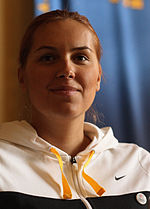 Плавання416 вересня 2000
19 вересня 2000
14 серпня 2004
17 серпня 200418 років,40 днів
18 років,43 дні
22 роки,7 днів
22 роки,10 днівЛомаченко Василь Анатолійович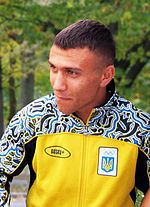 Бокс223 серпня 2008
12 серпня 201220 років,188 днів
24 роки,177 днівПодкопаєва Лілія Олександрівна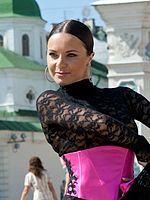 Спортивна гімнастика225 липня 1996
29 липня 199617 років,345 днів
17 років,349 днівЧебан Юрій Володимирович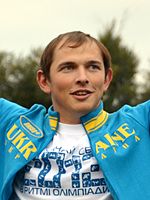 Веслування на байдарках і каное211 серпня 2012
18 серпня 201626 років,37 днів
30 років,44 дніАйвазян Артур Суренович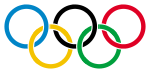 Стрільба115 серпня 200835 років,214 днівБаюл Оксана Сергіївна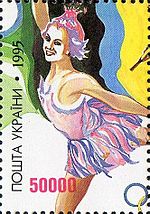 Фігурне катання125 лютого 199416 років,101 деньБраславець Євген АнатолійовичВітрильний спорт11 серпня 199623 роки,325 днівУ складі екіпажу з Матвієнком І. Г.Верняєв Олег Юрійович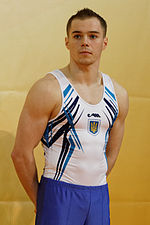 Спортивна гімнастика116 серпня 201622 роки,322 дніГончаров Валерій ВолодимировичСпортивна гімнастика123 серпня 200426 років,339 днівДементьєва Яна Михайлівна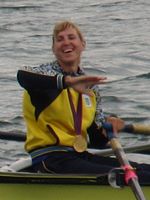 Академічне веслування11 серпня 201233 роки,283 дніУ складі екіпажуДжима Юлія Валентинівна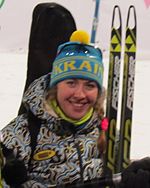 Біатлон121 лютого 201423 роки,155 днівУ складі командиДобринська Наталія Володимирівна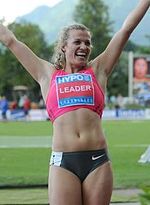 Легка атлетика116 серпня 200826 років,79 днівДовгодько Наталія Вікторівна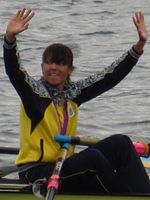 Академічне веслування11 серпня 201221 рік,176 днівУ складі екіпажуЖовнір Ольга Богданівна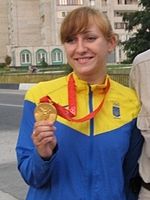 Фехтування114 серпня 200819 років,67 днівУ складі командиКличко Володимир Володимирович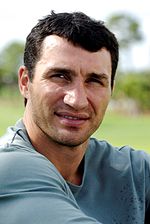 Бокс14 серпня 199620 років,132 дніКоженкова Анастасія Миколаївна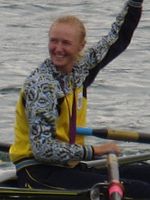 Академічне веслування11 серпня 201226 років,195 днівУ складі екіпажуКостевич Олена Дмитрівна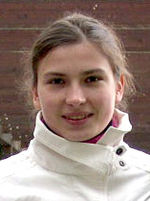 Стрільба115 серпня 200419 років,123 дніКравець Інеса Миколаївна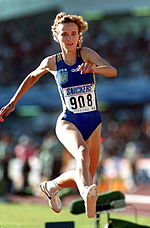 Легка атлетика131 липня 199629 років,300 днівМатвієнко Ігор ГригоровичВітрильний спорт11 серпня 1996[1]25 років,76 днівУ складі екіпажу з Браславцем Є. А.Микульчин-Мерлені Іріні Олексіївна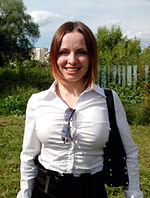 Боротьба123 серпня 200422 роки,197 днівМільчев Микола Миколайович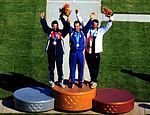 Микола Мільчев у центріСтрільба123 вересня 200032 роки,325 днівНікітін Юрій Вікторович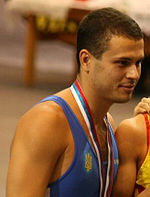 Стрибки на батуті121 серпня 200426 років,37 днівОлійник В'ячеслав МиколайовичБоротьба122 липня 199630 років,86 днівОсипенко-Радомська Інна Володимирівна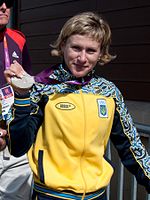 Веслування на байдарках і каное123 серпня 200825 років,338 днівПетрів Олександр СвятославовичСтрільба116 серпня 200834 роки,11 днівПідгрушна Олена Михайлівна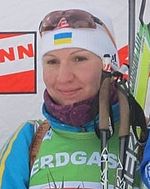 Біатлон121 лютого 201427 років,43 дніУ складі командиПундик Галина Василівна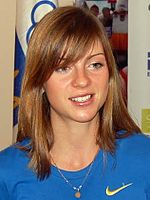 Фехтування114 серпня 200820 років,281 деньУ складі командиРубан Віктор Геннадійович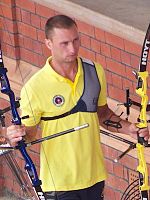 Стрільба з лука115 серпня 200827 років,83 дніСемеренко Валентина ОлександрівнаБіатлон121 лютого 201428 років,34 дніУ складі командиСемеренко Віта Олександрівна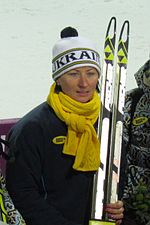 Біатлон121 лютого 201428 років,34 дніУ складі командиСеребрянська Катерина Олегівна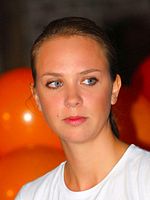 Художня гімнастика14 серпня 199618 років,284 дніСкакун Наталія АнатоліївнаВажка атлетика118 серпня 200423 роки,15 днівТаймазов Тимур БорисовичВажка атлетика129 липня 199625 років,325 днівТарасенко Катерина Миколаївна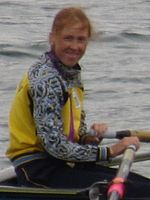 Академічне веслування11 серпня 201224 роки,361 деньУ складі екіпажуТедеєв Ельбрус СослановичБоротьба128 серпня 200429 років,267 днівТорохтій Олексій Павлович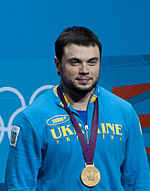 Важка атлетика16 серпня 201226 років,76 днівУсик Олександр Олександрович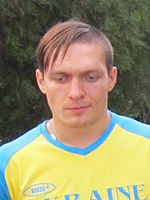 Бокс111 серпня 201225 років,207 днівХарлан Ольга Геннадіївна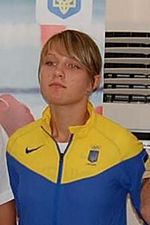 Фехтування114 серпня 200817 років,345 днівУ складі командиХомрова Олена Миколаївна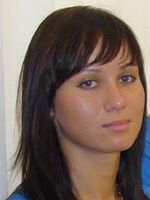 Фехтування114 серпня 200821 рік,90 днівУ складі командиШаріпов Рустам Халімджанович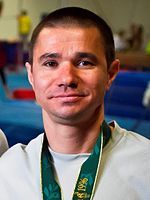 Спортивна гімнастика1[2]29 липня 199625 років,57 днівШемякіна Яна Володимирівна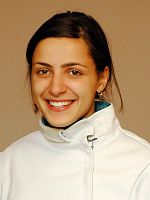 Фехтування130 липня 201226 років,207 днівПІБВид спортуК-сть зол.
медалейДатаВікПриміткаГоворов Андрій АндрійовичПлавання218 серпня 2010
19 серпня 201018 років, 130 днів
18 років, 131 деньСтепко Олег СергійовичСпортивна гімнастика221 серпня 2010
22 серпня 201016 років, 149 днів
16 років, 150 днівБабій Єлизавета ІванівнаЛегка атлетика123 серпня 201417 років, 30 днівГаджиєв РамільБокс127 серпня 201416 років, 282 дніДерун Катерина ОлександрівнаЛегка атлетика122 серпня 201016 років, 332 дніДмитренко Христина РоманівнаБіатлон116 лютого 201616 років, 321 деньЗевіна Дарина ЮріївнаПлавання116 серпня 201015 років, 349 днівКалініна Ангеліна СергіївнаТеніс123 серпня 201417 років, 197 днівУ парі з Шиманович І. В. з БілорусіКоростильов Павло СергійовичКульова стрільба118 серпня 201416 років, 286 днівКузнецов АнтонСучасне п'ятиборство126 серпня 201417 років, 248 днівУ складі змішаної естафетної команди
з Мігейш Тейшейрою М. з ПортугаліїКушніров Денис В'ячеславовичСтрільба124 серпня 201018 років, 193 дніЛевченко Юлія АндріївнаЛегка атлетика124 серпня 201416 років, 269 днівЛященко Ігор ОлеговичЛегка атлетика122 серпня 201016 років, 363 дніМалявіна Анастасія РусланівнаПлавання122 серпня 201416 років, 235 днівПіскунов Гліб ЕдуардовичЛегка атлетика124 серпня 201415 років, 272 дніРоманчук Михайло МихайловичПлавання117 серпня 201418 років, 10 днівСатін Олександр ВолодимировичСтрибки на батуті120 серпня 201016 років, 349 днівСпас Анастасія ЮріївнаСучасне п'ятиборство124 серпня 201016 років, 272 дніУ складі змішаної естафетної команди
з Шугаровим І. С. з Росії